15.03.2021 TARİHİ İTİBARİ İLE GÜNCELLENEN Görev İkame Personel Listesi BÖLÜMLERYukarıdaki tabloda sorumlulukları gösterilen personel ilave koordinasyona gerek kalmaksızın görevlerini yürüteceklerdir. İzne ayrılırken devralacak personel ve devredecek personel birbirlerine, devam eden ve yapılacak olan işleri aksaklığa sebep olmayacak şekilde yazılı olarak bırakacaklar ve izne çıkış-geliş tarihlerini izne ayrılmadan önce haber vereceklerdir.Fakülte SekreteriSavaş AKYILİki Yönlü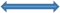 Dekan Yardımcısı(İdari İşler)Prof. Dr. Selçuk Kürşat İŞLEYENDekan Yardımcısı (Eğitim İşleri)Prof. Dr. Nursel AKÇAMİki YönlüDekan Yardımcısı İdari İşlerProf. Dr. Selçuk Kürşat İŞLEYENMeltem DEMİRELFakülte Sekreteryasıİdari İşlerİki YönlüFatma AKSOYDekan Yardımcılığı Sekreteryası İdari İşlerÖzlem HAYAT AKTİDekanlık Sekreteryasıİki YönlüNevriz ŞAHİNDekan Yardımcılığı Sekreteryası Eğitim İşleriSuna DİLMENÖzlük İşleriİki YönlüDerya BAKANÖzlük İşleriMehmet Ali GÖKMali İşler Muhasebeİki YönlüMehmet YAZICIMali İşler MuhasebeAyhan ASLANTÜRKAyniyatİki YönlüM. Sait BAŞARANOĞLUSatınalmaMehmet YAZICIMali İşler MuhabeTek YönlüEzgi KURTDöner SermayeMustafa ZAFERÖğrenci İşleriİki YönlüZeynep AÇIKALINÖğrenci İşleriNurhayat ÖZDEMİRKütüphaneİki YönlüHaydar GÜNAYDINKütüphaneHilmi ÜLKERGelen-Giden Evrakİki yönlüÖmer DOKAZOĞLUGelen-Giden EvrakÖğr. Gör. Ahmet Edip ÇAPANOĞLUBilgi İşlemİki YönlüÖğr. Gör. Murat AKINBilgi İşlemZeynep AÇIKALINÖğrenci İşleriİki YönlüSakine ATASEVEROrtak DerslerMurat TEKTemizlik İşleriİki YönlüKadir ÇAKMAKBakım-Onarım İşleriBilge METİNBilgisayar Mühendisliği BölümüSekreteryasıİki YönlüFatma DEMİRBİLEKBilgisayar Mühendisli BölümüÖğrenci İşleri Birimi Rukiye GÖKElektrik-Elektronik Mühendisliği BölümüSekreteryasıİki YönlüYeliz TEMİZElektrik-Elektronik Mühendisliği BölümüÖğrenci İşleri BirimiAdile ERDOĞANİnşaat Mühendisliği Bölümü Sekreteryasıİki YönlüMetin BÜYÜKİnşaat Mühendisliği BölümüÖğrenci İşleri BirimiNurcan CANDANMakine Mühendisliği BölümüSekreteryasıİki YönlüAli YILMAZMakine Mühendisli BölümüÖğrenci İşleri BirimiEsme KILIÇKimya Mühendisliği BölümüSekreteryasıİki YönlüYasemin BİLGİLİKimya Mühendisli BölümüÖğrenci İşleri BirimiRukiye DURUMEndüstri Mühendisliği BölümüSekreteryasıİki YönlüAli EFEEndüstri Mühendisli BölümüÖğrenci İşleri Birimi